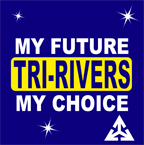 Equal Opportunity:  In accordance with Title VI, Title IX and Section 504 of the Rehabilitation Act of 1973, The Tri-Rivers Career Center Board of Education has a policy prohibiting discrimination against any person on the basis of sex, race, religion, disability, age or national origin.POSTING DATE:May 2, 2017POSITION:Nursing InstructorREPORTS TO:Director for Health and Public Safety and Service ProgramsMINIMUM REQUIREMENTS:Completion of an approved professional nursing education program.Three (3) years experience in the practice of nursing as a registered nurse.Current valid licensure as a RN in Ohio.A baccalaureate degree in nursing.RESPONSIBILITIES:Provide effective instruction in Nursing  Courses and complete duties as assigned.QUALIFICATIONS:	The ideal candidate should possess:Minimum requirements as listed;Sincere interest in working with Adult students;    Technology skills including but not limited to knowledge of Microsoft Office, E-mail, Power Point;Excellent organizational, communication, and time management skills;A sincere interest and aptitude to communicate successfully with Adult students, and community members;A strong aptitude to facilitate, problem-solve, and exercise good JudgmentThe skill of working collaboratively with career-technical and academic instructors to implement an integrated program of study;A commitment to continuous improvement through individual and organizational development;A Commitment to customer satisfaction;Ability to perform needs analysis and employee assessmentAbility to provide creative leadership to guide and direct programs success. Desire to be innovative and creativeWORK YEAR:	Up to 700 hours per year as neededSALARY:Based on certification/licensure, degree, and/or related work experienceSTARTING DATE:July, 2017APPLICATION PROCEDURE:Send resume including three (3) references and cover letter detailing skills and qualifications for the position.  Include a copy of license.  
For more information, call (740) 389-4982, Ext. 5514   SUBMIT APPLICATION MATERIALS BYJune 1, 2017  TO: Dr. Emeline S. Kelly Director of Health and PSS ProgramsTri-Rivers Career Center2222 Marion Mount Gilead RoadMarion, OH  43302